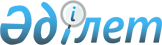 2022-2024 жылдарға арналған Ақжар ауылдық округінің бюджетін бекіту туралы
					
			Мерзімі біткен
			
			
		
					Ақтөбе облысы Хромтау аудандық мәслихатының 2021 жылғы 30 желтоқсандағы № 162 шешімі. Мерзімі өткендіктен қолданыс тоқтатылды
      Қазақстан Республикасының Бюджет Кодексінің 9-1 бабының 2 тармағына және Қазақстан Республикасының "Қазақстан Республикасындағы жергілікті мемлекеттік басқару және өзін-өзі басқару туралы" Заңының 6 бабына сәйкес, Хромтау аудандық мәслихаты ШЕШТІ:
      1. 2022-2024 жылдарға арналған Ақжар ауылдық округінің бюджеті 1, 2, 3 қосымшаларға сәйкес, оның ішінде 2022 жылға мынадай көлемде бекiтiлсiн:
      1) кiрiстер: 95 060 мың теңге;
      салықтық түсiмдер 5 000 мың теңге;
      салықтық емес түсiмдер 0 теңге;
      негізгі капиталды сатудан түсетін түсімдер 10 мың теңге;
      трансферттер түсiмi 90 050 мың теңге;
      2) шығындар 95 060 мың теңге;
      3) таза бюджеттiк кредиттеу: 0 теңге;
      бюджеттік кредиттер 0 теңге;
      бюджеттік кредиттерді өтеу 0 теңге;
      4) қаржы активтерімен операциялар бойынша сальдо: 0 теңге;
      қаржы активтерді сатып алу 0 теңге;
      мемлекеттің қаржы активтерін сатудан түсетін түсімдер 0 теңге;
      5) бюджет тапшылығы (профициті) 0 теңге;
      6) бюджет тапшылығын қаржыландыру
      (профицитін пайдалану) 0 теңге;
      қарыздар түсімі 0 теңге;
      қарыздарды өтеу 0 теңге;
      бюджет қаражатының пайдаланылатын қалдықтары 0 теңге.
      Ескерту. 1 тармақ жаңа редакцияда - Ақтөбе облысы Хромтау аудандық мәслихатының 17.11.2022 № 281 шешімімен (01.01.2022 бастап қолданысқа енгізіледі).


      2. Ауылдық округ бюджетінің кірісіне мыналар есептелетін болып ескерілсін:
      Салықтық түсімдер:
      жеке табыс салығы;
      жеке тұлғалардың мүлкіне салынатын салық;
      жер салығы;
      бірыңғай жер салығы;
      жер учаскелерін пайдаланғаны үшін төлемақы;
      көлік құралдары салығы;
      сыртқы (көрнекі) жарнаманы орналастырғаны үшін төлемақы.
      Салықтық емес түсімдер:
      әкім салатын айыппұлдар;
      жеке және заңды тұлғалардың ерікті түрдегі алымдары;
      коммуналдық меншігінен түсетін кірістер;
      мемлекеттік мүлікті сатудан түсетін түсімдер;
      аудандық бюджеттен берілетін трансферттер;
      басқа да салықтық емес түсімдер.
      Негізгі капиталды сатудан түсетін түсімдер:
      мемлекеттік мүлікті сатудан түсетін ақша;
      ауыл шаруашылығы мақсатындағы жер учаскелерін сатудан түсетін түсімдерді қоспағанда, жер учаскелерін сатудан түсетін түсімдер;
      жер учаскелерін жалға беру құқығын сатқаны үшін төлемақы.
      3. 2022 жылдың 1 қаңтарынан бастап:
      1) жалақының ең төменгі мөлшері 60 000 теңге;
      2) жәрдемақыларды және өзге де әлеуметтiк төлемдердi есептеу, сондай-ақ Қазақстан Республикасының заңнамасына сәйкес айыппұл санкцияларын, салықтарды және басқа да төлемдердi қолдану үшiн айлық есептiк көрсеткiш 3 063 теңге;
      3) базалық әлеуметтік төлемдердің мөлшерлерін есептеу үшін ең төмен күнкөріс деңгейінің шамасы 36 018 теңге болып белгіленгені ескерілсін және басшылыққа алынсын;
      2022 жылғы 1 сәуірден бастап:
      1) жәрдемақыларды және өзге де әлеуметтiк төлемдердi есептеу үшiн айлық есептiк көрсеткiш – 3 180 теңге;
      2) базалық әлеуметтiк төлемдердiң мөлшерлерiн есептеу үшiн ең төмен күнкөрiс деңгейiнiң шамасы – 37 389 теңге болып белгiленсiн.
      Ескерту. 3 тармаққа өзгерістер енгізілді - Ақтөбе облысы Хромтау аудандық мәслихатының 15.06.2022 № 227 шешімімен (01.01.2022 бастап қолданысқа енгізіледі).


      4. 2022 жылға арналған Ақжар ауылдық округінің бюджетіне аудандық бюджеттен берілген 40 621 мың теңге соммасында субвенция көлемі ескерілсін.
      5. 2022 жылға арналған Ақжар ауылдық округінің бюджетіне аудандық бюджеттен ағымдағы нысаналы трансферттер түсімі ескерілсін:
      Ақжар ауылындағы автомобиль жолдарының жұмыс жасауын қамтамасыз ету үшін 2 500 мың теңге.
      Ағымдағы нысаналы трансферттердің сомаларын бөлу Ақжар ауылдық округі әкімінің шешімі негізінде жүзеге асырылады.
      6. Осы шешім 2022 жылғы 1 қаңтардан бастап қолданысқа енгізіледі. 2022 жылға арналған Ақжар ауылдық округінің бюджеті
      Ескерту. 1 қосымша жаңа редакцияда - Ақтөбе облысы Хромтау аудандық мәслихатының 17.11.2022 № 281 шешімімен (01.01.2022 бастап қолданысқа енгізіледі). 2023 жылға арналған Ақжар ауылдық округінің бюджеті 2024 жылға арналған Ақжар ауылдық округінің бюджеті
					© 2012. Қазақстан Республикасы Әділет министрлігінің «Қазақстан Республикасының Заңнама және құқықтық ақпарат институты» ШЖҚ РМК
				
      Аудандық мәслихаттың хатшысы 

Д. Х. Мулдашев
Хромтау аудандық мәслихатының 2022 жылғы 30 желтоқсандағы № 162 шешіміне 1 қосымша
Санаты
Санаты
Санаты
Санаты
Сомасы (мың теңге)
Сыныбы
Сыныбы
Сыныбы
Сомасы (мың теңге)
Кіші сыныбы
Кіші сыныбы
Сомасы (мың теңге)
Атауы
Сомасы (мың теңге)
1
2
3
4
5
I. Кірістер
95 060
1
Салықтық түсiмдер
5 000
01
Табыс салығы
0
2
Жеке табыс салығы
0
04
Меншікке салынатын салықтар
 3 800
1
Мүлікке салынатын салықтар
100
3
Жер салығы
500
4
Көлік құралдарына салынатын салық
3 200
05
Тауарларға, жұмыстарға және қызметтерге салынатын ішкі салықтар
1 200
3
Жер учаскелерін пайдаланғаны үшін төлемақы
1 200
3
Негізгі капиталды сатудан түсетін түсімдер
10
03
Жерді және материалдық емес активтерді сату
10
1
Жер учаскелерін сатудан түсетін түсімдер
10
4
Трансферттердің түсімдері
90 050
02
Мемлекеттiк басқарудың жоғары тұрған органдарынан түсетін трансферттер
90 050
3
Аудандық (облыстық маңызы бар қаланың ) бюджетінен түсетін трансферттер
90 050
Функционалдық топ
Функционалдық топ
Функционалдық топ
Функционалдық топ
Функционалдық топ
Сомасы (мың теңге)
Кіші функция
Кіші функция
Кіші функция
Кіші функция
Сомасы (мың теңге)
Бюджеттік бағдарламалардың әкімшісі
Бюджеттік бағдарламалардың әкімшісі
Бюджеттік бағдарламалардың әкімшісі
Сомасы (мың теңге)
Бағдарлама
Бағдарлама
Сомасы (мың теңге)
Атауы
Сомасы (мың теңге)
1
2
3
4
5
6
II. Шығындар
95 060
01
Жалпы сипаттағы мемлекеттiк қызметтер
52 320
1
Мемлекеттiк басқарудың жалпы функцияларын орындайтын өкiлдi, атқарушы және басқа органдар
52 320
124
Аудандық маңызы бар қала, ауыл, кент, ауылдық округ әкімінің аппараты
52 320
001
Аудандық маңызы бар қала, ауыл, кент, ауылдық округ әкімінің қызметін қамтамасыз ету жөніндегі қызметтер
52 320
06
Әлеуметтiк көмек және әлеуметтiк қамсыздандыру
2 250
2
Әлеуметтік көмек
2 250
124
Аудандық маңызы бар қала, ауыл, кент, ауылдық округ әкімінің аппараты
2 250
003
Мұқтаж азаматтарға үйде әлеуметтік көмек көрсету
2 250
07
Тұрғын ұй –коммуналдық шаруашылық
37 990
3
Елді-мекендерді көркейту
37 990
124
Аудандық маңызы бар қала,ауыл,кент,ауылдық округ әкімінің аппараты
37 990
008
Елдімекендердегі көшелерді жарықтандыру
11 944
009
Елді мекендердің санитариясын қамтамасыз ету
893
011
Елді мекендерді абаттандыру мен көгалдандыру
25 153
12
Көлік және коммуникация
 2 500
1
Автомобиль көлігі
2 500
124
Аудандық маңызы бар қала, ауыл, кент, ауылдық округ әкімінің аппараты
2 500
013
Аудандық маңызы бар қалаларда, ауылдарда, кенттерде, ауылдық округтерде автомобиль жолдарын күрделі жұмыс істеуін қамтамасыз ету
2 500Хромтау аудандық мәслихатының 2022 жылғы 30 желтоқсандағы № 162 шешіміне 2 қосымша
Санаты
Санаты
Санаты
Санаты
Сомасы (мың теңге)
Сыныбы
Сыныбы
Сыныбы
Сомасы (мың теңге)
Кіші сыныбы
Кіші сыныбы
Сомасы (мың теңге)
Атауы
Сомасы (мың теңге)
1
2
3
4
5
I. Кірістер
51 500
1
Салықтық түсiмдер
5 350
01
Табыс салығы
0
2
Жеке табыс салығы
0
04
Меншікке салынатын салықтар
4 066
1
Мүлікке салынатын салықтар
107
3
Жер салығы
535
4
Көлік құралдарына салынатын салық
3 424
05
Тауарларға, жұмыстарға және қызметтерге салынатын ішкі салықтар
1 284
3
Жер учаскелерін пайдаланғаны үшін төлемақы
1 284
3
Негізгі капиталды сатудан түсетін түсімдер
11
03
Жерді және материалдық емес активтерді сату
11
1
Жер учаскелерін сатудан түсетін түсімдер
11
4
Трансферттердің түсімдері
46 139
02
Мемлекеттiк басқарудың жоғары тұрған органдарынан түсетін трансферттер
46 139
3
Аудандық (облыстық маңызы бар қаланың ) бюджетінен түсетін трансферттер
46 139
Функционалдық топ
Функционалдық топ
Функционалдық топ
Функционалдық топ
Функционалдық топ
Сомасы (мың теңге)
Кіші функция
Кіші функция
Кіші функция
Кіші функция
Сомасы (мың теңге)
Бюджеттік бағдарламалардың әкімшісі
Бюджеттік бағдарламалардың әкімшісі
Бюджеттік бағдарламалардың әкімшісі
Сомасы (мың теңге)
Бағдарлама
Бағдарлама
Сомасы (мың теңге)
Атауы
Сомасы (мың теңге)
1
2
3
4
5
6
II. Шығындар
51 500
01
Жалпы сипаттағы мемлекеттiк қызметтер
46 364
1
Мемлекеттiк басқарудың жалпы функцияларын орындайтын өкiлдi, атқарушы және басқа органдар
46 364
124
Аудандық маңызы бар қала, ауыл, кент, ауылдық округ әкімінің аппараты
46 364
001
Аудандық маңызы бар қала, ауыл, кент, ауылдық округ әкімінің қызметін қамтамасыз ету жөніндегі қызметтер
46 364
06
Әлеуметтiк көмек және әлеуметтiк қамсыздандыру
1 391
2
Әлеуметтік көмек
1 391
124
Аудандық маңызы бар қала, ауыл, кент, ауылдық округ әкімінің аппараты
1 391
003
Мұқтаж азаматтарға үйде әлеуметтік көмек көрсету
1 391
07
Тұрғын ұй –коммуналдық шаруашылық
1 070
3
Елді-мекендерді көркейту
1 070
124
Аудандық маңызы бар қала,ауыл,кент,ауылдық округ әкімінің аппараты
1 070
008
Елдімекендердегі көшелерді жарықтандыру
1 070
12
Көлік және коммуникация
2 675
1
Автомобиль көлігі
2 675
124
Аудандық маңызы бар қала, ауыл, кент, ауылдық округ әкімінің аппараты
2 675
013
Аудандық маңызы бар қалаларда, ауылдарда, кенттерде, ауылдық округтерде автомобиль жолдарын күрделі жұмыс істеуін қамтамасыз ету
2 675Хромтау аудандық мәслихатының 2022 жылғы 30 желтоқсандағы № 162 шешіміне 3 қосымша
Санаты
Санаты
Санаты
Санаты
Сомасы (мың теңге)
Сыныбы
Сыныбы
Сыныбы
Сомасы (мың теңге)
Кіші сыныбы
Кіші сыныбы
Сомасы (мың теңге)
Атауы
Сомасы (мың теңге)
1
2
3
4
5
I. Кірістер
55 105
1
Салықтық түсiмдер
5 724
01
Табыс салығы
0
2
Жеке табыс салығы
0
04
Меншікке салынатын салықтар
4 350
1
Мүлікке салынатын салықтар
114
3
Жер салығы
612
4
Көлік құралдарына салынатын салық
3 664
05
Тауарларға, жұмыстарға және қызметтерге салынатын ішкі салықтар
1 374
3
Жер учаскелерін пайдаланғаны үшін төлемақы
1 374
3
Негізгі капиталды сатудан түсетін түсімдер
12
03
Жерді және материалдық емес активтерді сату
12
1
Жер учаскелерін сатудан түсетін түсімдер
12
4
Трансферттердің түсімдері
49 369
02
Мемлекеттiк басқарудың жоғары тұрған органдарынан түсетін трансферттер
49 369
3
Аудандық (облыстық маңызы бар қаланың ) бюджетінен түсетін трансферттер
49 369
Функционалдық топ
Функционалдық топ
Функционалдық топ
Функционалдық топ
Функционалдық топ
Сомасы (мың теңге)
Кіші функция
Кіші функция
Кіші функция
Кіші функция
Сомасы (мың теңге)
Бюджеттік бағдарламалардың әкімшісі
Бюджеттік бағдарламалардың әкімшісі
Бюджеттік бағдарламалардың әкімшісі
Сомасы (мың теңге)
Бағдарлама
Бағдарлама
Сомасы (мың теңге)
Атауы
Сомасы (мың теңге)
1
2
3
4
5
6
II. Шығындар
55 105
01
Жалпы сипаттағы мемлекеттiк қызметтер
49 610
1
Мемлекеттiк басқарудың жалпы функцияларын орындайтын өкiлдi, атқарушы және басқа органдар
49 610
124
Аудандық маңызы бар қала, ауыл, кент, ауылдық округ әкімінің аппараты
49 610
001
Аудандық маңызы бар қала, ауыл, кент, ауылдық округ әкімінің қызметін қамтамасыз ету жөніндегі қызметтер
49 610
06
Әлеуметтiк көмек және әлеуметтiк қамсыздандыру
1 488
2
Әлеуметтік көмек
1 488
124
Аудандық маңызы бар қала, ауыл, кент, ауылдық округ әкімінің аппараты
1 488
003
Мұқтаж азаматтарға үйде әлеуметтік көмек көрсету
1 488
07
Тұрғын ұй –коммуналдық шаруашылық
1 145
3
Елді-мекендерді көркейту
1 145
124
Аудандық маңызы бар қала,ауыл,кент,ауылдық округ әкімінің аппараты
1 145
008
Елдімекендердегі көшелерді жарықтандыру
1 145
12
Көлік және коммуникация
2 862
1
Автомобиль көлігі
2 862
124
Аудандық маңызы бар қала, ауыл, кент, ауылдық округ әкімінің аппараты
2 862
013
Аудандық маңызы бар қалаларда, ауылдарда, кенттерде, ауылдық округтерде автомобиль жолдарын күрделі жұмыс істеуін қамтамасыз ету
2 862